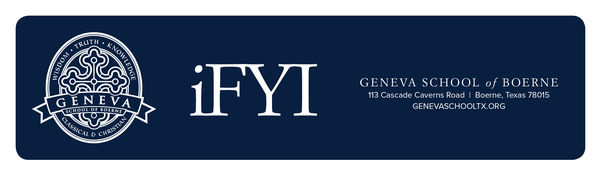 November 1, 2019RS PRESENTS “THE SOUND OF MUSIC”:  Nov. 2 @ 3 pm and @ 7 pm, and Nov. 3 @4 pm. Tickets may be purchased at the door.  $10 Adults and $5 Students.  We are looking forward to this production with great anticipation.KNOW WHAT IS HAPPENING ON CAMPUS:  Click on Instagram, Facebook and Twitter to follow school happenings and events. Twitter provides daily newsfeeds as well as results of varsity sports. Check it out! You’ll be glad you did. Please “like” and retweet so that we can increase Geneva’s presence and share the great things God is doing here. BOOK FAIR:  Mark your calendars!  Geneva’s 11th Annual Book Fair will take place in the Lyceum (Rhetoric side) Nov. 18-22.  The hours will be Mon-Thurs 8am-4:30pm and Fri 8am-noon.  There is a special Grandparents Evening on Thurs., Nov. 21 from 5:30-7:30pm and a Daddy (or someone special) & Donuts event on Wed., Nov. 20 from 7:30-8:00am.  When you shop at the Book Fair, Geneva receives 50-60% of the total sales back from Follett to use for teacher and classroom resources, as well as new books for the library.  Please make plans to come and bring your Christmas shopping list!  Many volunteers are needed so please sign up here: https://www.signupgenius.com/go/10c0a4faeaa283-gsb11th. The link will also be sent out via Parent Square. If you have any questions, please contact Mrs. Patti in the Library at x213LUNCHROOM VOLUNTEERS NEEDED: There is a need for volunteers on Wednesdays.  Contact Beverly Johnson at 830-755-6101 X216 or bjohnson@genevaschooltx.org for more info.FINANCIAL AID 2020-2021:  The FACTS Grant & Aid online application for the 2020-2021 school year is now open!!  The due date for consideration in the first round of financial aid distribution is before Christmas Break on Friday, December 20. Information regarding financial aid as well as a link to FACTS is available on our website in the Admissions section under Tuition & Financial Aid.  Questions? Contact Kate Luffy in the Business Office (kluffy@genevaschooltx.org).PORTRAITS AND GS CLASS PHOTOS:  are available for ordering.  You may view the photos online at https://chantelbellamy.zenfolio.com. Click on Client Galleries -> Geneva School Photos. The password is 2019Eagles. Don't miss the Grammar School class photos at the end of each teacher’s class folder. They are so fun! You may order packages or a la carte items. The photographer will crop photos as needed. Deadline to order pictures is Dec.15th. Please let me know if you have any questions! Chantel Bellamy at chantelbellamy@gmail.com or 210-882-0214. CALLING PARENTS OF 2020-21 KINDERGARTENERS:  If you have a child who will be applying for kindergarten for the 2020-21 school year, please mark your calendars!  Our application season opens today, October 18th. The deadline for kindergarten siblings to complete an application is November 15th. Please go the “Admissions” tab on our website to complete the application. The sooner we receive your completed application, the sooner your student will be ready to schedule testing!  All kindergarten notifications of admittance will be sent Friday, December 20th.  All other grade level applications are due Friday, January 31st.   ADMISSIONS OPEN HOUSE: The second 2020-21 Open House is Friday, Nov. 8 at 8:30am in the MPB.  Invite friends who may be interested in learning more about Geneva.GGG: November 8th Geneva Grandmother’s Gathering will be 11:30am at The Dienger. Please contact Teal@gvtc.com for reservations and information. Geneva moms are welcome! GENEVA COMMUNITY LIFE:  Did you know that GCL hosts a forum each semester highlighting an area of interest relevant to Geneva parents and grandparents?  Mark your calendars now for this year’s Fall Forum entitled, Servant, Scholar, Athlete & Artist: A Portrait of a Geneva Student.  Come have breakfast with GSB’s administrative leaders and hear from them as they engage in a panel discussion regarding the well-rounded Geneva student. Wednesday, November 6, at 8:00 am in the K-1 Gathering Space (behind the main office).  Contact Ronna Bower (rbower@reagan.com or 830-237-3036 for more information.COLLEGE ACCEPTANCES:  Congratulations to the following seniors for these recent college acceptances and awards.  As most seniors are applying to multiple colleges, these acceptances do not necessarily indicate where each will decide to enroll next fall. Anson Eggerss has been accepted to Texas A&M University and Texas State University.GRAMMAR SCHOOLDid you Know:  Please check ParentSquare to sign up for items for Hill Country Pregnancy Care Center.Nov. 4:  Jogathon MONEY DUE in the morningNov. 6:  8:00 GCL Fall Forum in the K/1 Gathering Space with Headmaster Panel discussion Nov. 8:  Open House #2:  2nd and 4th Grades will present  and Early Dismissal Day at 11:45Nov. 11:  10:10 a.m. MPB—Veteran’s Day presentation—ALL Veterans are welcome!Nov. 15:  Assembly:  Art and Music PresentationsNov. 18-22:  Book Fair in the RS side of the LyceumNov. 20:  7:30 a.m. Book Fair Dads & DonutsNov. 22:  Thanksgiving Assembly (benefits HCPCC) Early Dismissal at 11:45LOGIC SCHOOLNov. 4: Teens, Screens and Technology Assembly; L/R Group Photos (lunch)Nov. 6: NJHS Meeting (lunch)Nov. 8: Student Council Meeting (lunch)Nov. 11: Veterans Day AssemblyNov. 12: Taco Tuesday; Teens, Screens and Technology Parents’ Workshop (6:30pm – Lyceum)Nov. 13: 8th/9th Grade PSATNov. 15: Student Council Meeting (lunch)Nov. 18: Cate/Wheeler & Bracy’s devos to Hill Country Daily BreadNov. 19: 6th Grade Spelling Bee PrelimsNov. 20: 7th Grade Spelling Bee PrelimsNov. 21: 8th Grade Spelling Bee PrelimsNov. 22: Early Release for Thanksgiving Break (12:10pm)RHETORIC SCHOOLNov 2: SAT Exam at locations across the globeNov 2-3: Musical “The Sound of Music”Nov 3: End of Daylight Saving TimeNov 4: RS Assembly in the MPB 10:10am for group and club photos; Writing Lab and Fishing Club during lunch; Hardin Simmons University rep on campus during lunchNov 5: Guys Discipleship 7:45am; Student Senate Meeting 11:55am; Tie-Dye Tuesday—Tie-Dye t-shirts during lunch for football game on FridayNov 6: AIM 8am; SciFi Club and Jazz Club during lunch; NHS meeting during lunchNov 7: TAPPS State Volleyball; Kingdom Minded Moms 6:30pmNov 8: TAPPS State Volleyball; Tie-Dye Spirit Dress for final regular season home football game; Disney Club and X-Wing Club during lunchNov 11: Special RS Veterans Day Assembly 10:10am in the MPB; Writing Lab during lunchNov 12: Guys Discipleship 7:45am; Spanish Club during lunch; “Teens, Screens, and Technology” Parent Workshop 6:30pm in the LyceumNov 13: AIM 8am; 9th Grade PSAT; 10th Grade PACT; SciFi Club during lunchNov 15: Disney Club and X-Wing Club during lunchPARENT’S CORNERThe Parent’s Corner is reserved for announcements, change of address/phone numbers and events that school and local community members would like to share with Geneva families. The information posted here is provided for the school community’s convenience.  The Geneva School of Boerne does not endorse products, people or services included in the Parents’ Corner. In addition, the information may not reflect the opinion, position or endorsement of the school and its members.  Please send your request to Ellen Ricks, School Secretary, via email (ericks@genevaschooltx.org) or call the office. The items in this section will run for no longer than three weeks. 
For Sale:  Beautiful contemporary farmhouse for sale near Main Street in Boerne. Learn more: http://kupersir.rezora.com/public/7212638 The Learning Post is a new business, in our community, offering small study groups and study halls.  They will offer a study hall for Geneva 3rd, 4th and 5th grade students on the Geneva School campus. Study hall will begin the week of November 4th on Mondays and/or Wednesdays from 4-5pm. For more information, please contact Kim Lanier from The Learning Post (kim@learning-post.com) and take the opportunity to catch up and/or get ahead, all while ending homework battles!  The cost will be $35 for 1 day a week or $60 for 2 days a week.  Space is limited. Only 8 students per grade. Other subjects will be offered after Christmas break. Please contact Kim with questions.New Eagle Artwork: Inspired once more by the life and love within our community, I rendered a new work of art for the 2019-20 directory cover (coming soon). You are welcome to view the image and read about the inspiration behind it. If interested in owning the original charcoal drawing, please message me: (210) 838-7520. https://delunareflections.com/2019/09/18/a-fledgling-flight/Home for rent in the heart of Boerne located at 509 Hickman St. This rental is located within walking distance of downtown Boerne, the river walking trails, and a 5 minute drive to Geneva. This is a newly renovated property 1462 sq. ft. 3 bedroom 2 bath property renting for $1,650 per month. Contact David Erfurt at 210-827-8399 for more information.Beautifully remodeled family home close to Geneva, 4/3.5 bath, pool, 1200 sq. ft. storage shed with solar panels, on 9 acres and low taxes!!! Call Jamie Amerman for more info: 210-315-8122. ________________________________________________________REMINDERSMoms in Prayer meet weekly on Wednesdays from 2-3pm. Sign in at the Grammar School office. Contact Irma Nate irmanate@gmail.com or 830-688-9062 with questions.  “Let me challenge you to be involved in your child’s life through prayer.”  MIP International  https://www.facebook.com/ArlenePellicaneAuthor/videos/404065206919720/DAD’S IN PRAYER will meet on the 3rd Friday of every month at 8:00 am in the Lyceum. If you are interested in leading one of the 9 gatherings or would like more information, please contact Emily Rose (e.rose@7strongindustries.com or 830-822-3380).Box Tops
Clip Box Tops. The collection box is in the Grammar office. The rebates go to GCL, 
which aids teachers and the school.Ink Cartridges
Deposit used ink cartridges (small ones only) in the collection box in the Grammar Office 
for recycling.